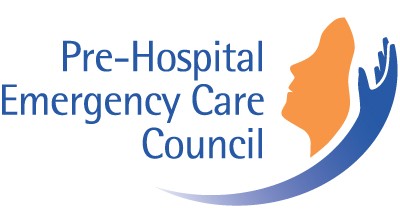 Emergency Medical Technician Continuous Professional Competence PortfolioName: __________________________________Practitioner PIN number: ____________CPC Cycle: 2021 / 2022Declaration by Practitioner of their Commitment to Continuing Professional DevelopmentI hereby declare that I am committed to maintaining my professional competence by continually updating and developing my professional knowledge, skills and attitudes. I intend to achieve this by actively participating in a Continuing Professional Competence Scheme, as outlined by the Pre-Hospital Emergency Care Council of Ireland.Signed: Dated: PIN Number:Section 1 – Practice Status1.1	Practice Statement – This clarifies the environment in which you practice. It lists;The main service provider with whom you practiceThe location where you practiceThe capacity with which you practice (paid or voluntary)	NOTE: If you practice with a second or subsequent CPG organisation then you should also list them in this section.A statement of context - This is an introductory statement explaining the context in which you collect evidence and record experience as a practicing EMT. You must include this statement of context as the first part of your learning portfolio. 1.1 - Practice Statement1.2 - Statement of contextSection 2 – Compulsory Requirements2.1	Evidence of your Cardiac First Response status - Cardiac First Response Advanced certification is required to be current and in date for an EMT to practice. As such all EMTs are required to be certified every two years. This certification should be included in your CPC portfolio. 2.2	Evidence of at least 12 patient contacts per year – A patient contact shall be accepted where an EMT has completed a meaningful intervention during that patients care. Patient contacts should be recorded utilising ACR/PCR/Incident numbers and a brief description of the patient’s condition along with the treatment provided should be included for each contact. (PHECC are working towards and alternative where 12 patient contacts cannot be met in a 12 month period)2.3		Evidence of your current CPG status – Evidence of CPG status will be provided by including a CPG upskilling certificate issued by an RI. Where an EMT has attained their NQEMT on the newest CPGs, a copy of the NQEMT will suffice.2.1 - Cardiac First ResponseAdvanced2.2 - Patient ContactsQuick reference (tick when complete)Registrants are reminded that that they must hold an in-date CFR-Advanced Certificate to practice as an EMT. A CFR Advanced Certificate must be included to cover each patient contact listed. In some cases, BOTH the old and new CFRA certificate will be required.****Covid vaccination patient contacts should be included in the dedicated form located in “Self-Selected Items” in Section 3****Patient 1Patient 2 Patient 3Patient 4Patient 5Patient 6Patient 7Patient 8Patient 9Patient 10Patient 11Patient 122.3 - Current CPG statusSection 3 – Additional requirements Reflective practiceand / orCase studies(Minimum of 4 CPC points are required within this requirement and can be attained in any combination you wish. Each reflective practice document and each case study is awarded 2 CPC points. You may complete or delete as appropriate from the following pages)NOTE – There are several models of reflective practice and all will be accepted for the purposes of CPC. In this case, we have illustrated the Gibbs cycle, which has kindly been provided by www.prehospitalresearch.euReflective Practice 1EMTs should not be limited to one page here. Please use as much as necessary to complete the reflection. Reflective Practice 2 EMTs should not be limited to one page here. Please use as much as necessary to complete the reflection. Case study 1(continued overleaf)As with reflection, EMTs should not be limited to one page here. Please use as much as necessary to complete the reflection. Case study 2(continued overleaf)As with reflection, EMTs should not be limited to one page here. Please use as much as necessary to complete the reflection. Self – Selected Items(14 CPC points must be attained by the EMT in this section and can be a mixture of the activities listed in the guidance document. If you have attended a certificated programme, seminar, conference or eLearning activity, ideally the EMT should complete the following document.Delete options as appropriate )Self - selected optionsPlease indicate how you attained your pointsSelf-selected option – 1 Learning logPlease include any certificates relevant for this optionSelf-selected option – 2 Learning logPlease include any certificates relevant for this optionSelf-selected option – 3 Learning logPlease include any certificates relevant for this optionSelf-selected option – 4 Learning logPlease include any certificates relevant for this optionMentor / Menteeand / orLecturer – Tutor – InstructorIf you have used either of the above in your self-selected items, please complete the following pages. You may use as many pages as necessary.MentoringSigned by mentee ___________________________________		Block caps	(				)MenteeSigned by mentor ___________________________________	PIN - ________________Block caps	(				)NOTE – Must be a higher clinical level or an Assistant Tutor, Tutor or Facilitator)Lecturer – Tutor – InstructorPlease attach Instructor certificate where applicable and any further documentation to support your instruction.Covid 19 Vaccination Patient Contact learning logCovid 19 Vaccination Patient Contact learning log – Page 2Please ensure to include a completed vaccinator certificateAdditional information(Please include any relevant additional certificates etc. after this page)This section is to be completed only where an EMT has not met the requirements in this CPC cycleNOTE – Doctors certificates etc should not be included here. If an EMT is in such a position, they should contact the PHECC registration officer or the EMT CPC coordinator.Main CPG Organisation you are practicing withMain CPG Organisation you are practicing withService ProviderLocation of PracticeCapacity(Paid or voluntary)Second CPG Organisation you are practicing with, if applicableSecond CPG Organisation you are practicing with, if applicableService ProviderLocation of PracticeCapacity(Paid or voluntary)Third CPG Organisation you are practicing with, if applicableThird CPG Organisation you are practicing with, if applicableService ProviderLocation of PracticeCapacity(Paid or voluntary)(Please provide a copy of your CFR-Advanced certificate in the next page.)Patient 1		Patient 2		Patient 3		Patient 4		Patient 5		Patient 6		Patient 7		Patient 8		Patient 9		Patient 10		Patient 11		Patient 12		DateACR / PCR/ Incident numberCPG organisationInjury presentedTreatmentDateACR / PCR/ Incident numberCPG organisationInjury presentedTreatmentDateACR / PCR/ Incident numberCPG organisationInjury presentedTreatmentDateACR / PCR/ Incident numberCPG organisationInjury presentedTreatmentDateACR / PCR/ Incident numberCPG organisationInjury presentedTreatmentDateACR / PCR/ Incident numberCPG organisationInjury presentedTreatmentDateACR / PCR/ Incident numberCPG organisationInjury presentedTreatmentDateACR / PCR/ Incident numberCPG organisationInjury presentedTreatmentDateACR / PCR/ Incident numberCPG organisationInjury presentedTreatmentDateACR / PCR/ Incident numberCPG organisationInjury presentedTreatmentDateACR / PCR/ Incident numberCPG organisationInjury presentedTreatmentDateACR / PCR/ Incident numberCPG organisationInjury presentedTreatment(Please provide CPG upskilling certificate in the next page or as an attachment.If newly qualified in present CPGs please provide copy of NQEMT)RequirementsCPC pointsExtra informationReflective practice and/orCase studies4A document containing key learning points (2 CPC points per documented evidence) and/or aCase study on an incident, condition or injury you have encountered(2 CPC points per case study)Self-selected options from: Courses – seminars - related activities(See Page 10 for examples)14Must demonstrate a direct relevance to the EMT standards and/or practiceTotal Minimum CPC points18CPC points required per year Description – Feelings at the time – Evaluation –Analysis –Conclusion – Action Plan – Description -  Feelings at the time -  Evaluation -Analysis -Conclusion - Action Plan - Introduction – Case details –Working diagnosis –Pre – Hospital Management – Key learning outcomes – References – Introduction - Case details - Working diagnosis -Pre – Hospital Management - Key learning outcomes - References - ActivityCPC pointsNumber attained by EMTCPC related training programme provided by training organisations or programmes accredited by other professional organisations (for example, NMBI, ICGP)1 point for each hourAdditional case study2 points maximumAdditional reflection2 points maximumSeminars and conferences1 point for each hourProgrammes such asACLS, PALS, PHTLS, PEPP, ATC, MIMMs,ITLS, Wilderness-EMT, ATLS, AMLS and other PHECC approved courses (This is a non-exhaustive list)1 point for each hourJournal article review2 points maximumElectronic learning/on-line learning – related to practice1 point for each hour6 points maximumMentoring a student or being mentored (as per listed criteria in the 2017 guidance booklet)1 point for each hour6 points maximumLecturer/Tutor/Instructor1 point for each hour6 points maximumPublishing related to pre-hospital care6 points maximumTotal Self – selected points for this cycleDetails of the programme attended or completed – What topics were covered? What were YOUR key learning outcomes?Will this programme change you practice in the future?(If Yes, how will it change)Details of the programme attended or completed - What topics were covered? What were YOUR key learning outcomes? Will this programme change you practice in the future?(If Yes, how will it change)Details of the programme attended or completed - What topics were covered? What were YOUR key learning outcomes? Will this programme change you practice in the future?(If Yes, how will it change)Details of the programme attended or completed - What topics were covered? What were YOUR key learning outcomes?Will this programme change you practice in the future?(If Yes, how will it change)Who did you mentor? (Name and PIN where applicable)Where, what date and for how long did you provide mentoring?How did you mentor this person? (Describe activities)What did you learn from the student?What changes has mentoring made to you? (In the areas of skill, knowledge and experience)From this experience, will you change your mentoring process in anyway?Who acted as a Mentor to you? (Name and PIN where applicable)Where and what date were your mentored?How long did this mentoring session last?On reflecting on your experience, what did you learn from your mentor?What modifications will you make to your practice arising from this experience?Who did you Lecture – Tutor – Instruct?Where and what date did you provide this?How long did your session(s) last?What Topic did you deliver? List some teaching goals of this session - Are there any learning outcomes arising from this? Number of days as Vaccinator – Location of vaccination centre – Total amount of vaccines administered - List and describe, in detail, the training you underwent to perform the role of vaccinator – Did you receive induction training at the centre? If so, please list what was included in this training – While reflecting on your time as a vaccinator, is there any training that you now think should be included for the role?Please reflect on the interactions you had with vaccinators of similar or higher clinical level - Please reflect on the patient interaction in relation to the patient’s thoughts and feelings of receiving the Covid 19 vaccination -Did you experience any nervous patients and if so, how did you deal with the delivery in contrast to another patient?Did you experience any patients who had an adverse reaction to the vaccine? If yes, please expand on their reactions and your involvement of their care - Which vaccines did you administer? Please reflect on the differences of each vaccine - Please provide a statement of why you have unable to meet your CPC requirements - What measures will you undertake to meet the requirements before re-registration? Do you understand that you must meet the CPC requirements before you re-register your licence? (closing date 3rd of March each year)